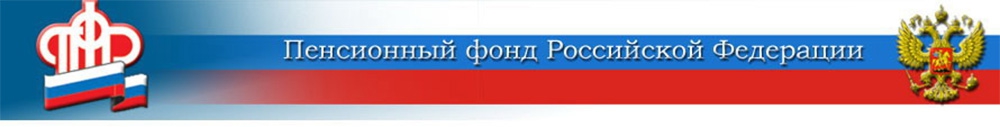 04 мартаКакие периоды входят в стаж при назначении пенсии?	При назначении пенсии учитываются страховой стаж (при определении права на пенсию) и общий трудовой стаж (при расчете её размера). В то же время существуют периоды социально значимой деятельности — человек в это время не имеет возможности работать, но ему начисляются пенсионные баллы, а сам период засчитывается в страховой стаж. Это так называемые нестраховые периоды.  Что к ним относится? - период прохождения военной службы (1,8 балла за год);- период получения пособия по обязательному социальному страхованию в период временной нетрудоспособности (больничный);- период ухода одного из родителей за каждым ребёнком до достижения им возраста полутора лет, но не более шести лет в общей сложности:1,8 балла за год по уходу за первым ребёнком (2,7 балла за 1,5 года)3,6 балла за год по уходу за вторым ребёнком (5,4 балла за 1,5 года)5,4 балла за год по уходу за третьим и четвёртым ребёнком (8,1 балла за 1,5 года)- период ухода, осуществляемого трудоспособным гражданином за лицом, достигшим 80 лет, инвалидом 1 группы или ребёнком-инвалидом (1,8 балла за год);- период получения пособия по безработице, период участия в оплачиваемых общественных работах и период переезда или переселения по направлению государственной службы занятости в другую местность для трудоустройства;- период проживания супругов военнослужащих, проходящих военную службу по контракту, вместе с супругами в местностях, где они не могли трудиться в связи с отсутствием возможности трудоустройства, но не более пяти лет в общей сложности;- проживание за границей супругов работников дипломатических представительств, консульских учреждений РФ, торговых представительств РФ и т.п., но не более пять лет в общей сложности;- содержание под стражей лиц, необоснованно привлеченных к уголовной ответственности, репрессированных и впоследствии реабилитированных, период отбывания наказания этими лицами в местах лишения свободы и ссылке;- период, в течение которого лица, необоснованно привлеченные к уголовной ответственности и впоследствии реабилитированные, были временно отстранены от должности (работы).	Важно знать! Нестраховые периоды засчитываются в страховой стаж при условии, если им предшествовали и (или) за ним следовали периоды работы (не зависимо от их продолжительности), за которые уплачивались страховые взносы в Пенсионный фонд России. ЦЕНТР ПФР № 1по установлению пенсийв Волгоградской области